Автономная некоммерческая организация профессионального образования «Челябинский колледж Комитент»(АНОПО «Челябинский колледж Комитент»)МЕТОДИЧЕСКИЕ РЕКОМЕНДАЦИИ ПО ВЫПОЛНЕНИЮ И ЗАЩИТЕ ДИПЛОМНОГО ПРОЕКТА (РАБОТЫ)Специальность: 38.02.07 Банковское делоКвалификация выпускника: специалист банковского делаФорма обучения: очнаяСрок освоения программы: 2 год 10 месяцевВид подготовки: базовыйУровень образования: основное общее образованиеПрофиль профессионального образования: социально-экономическийГод набора: 2023Челябинск 2023Методические рекомендации по выполнению и защите дипломного проекта (работы) по специальности 38.02.07 Банковское дело обсуждены на заседании цикловой методической комиссии финансово-экономических дисциплин, протокол № 10 от 26 мая 2023г.Автор-составитель: Слива С.В., председатель ЦМК финансово-экономических дисциплинМетодические рекомендации предназначены для обучающихся, выполняющих дипломный проект (работа) по специальности 38.02.07 Банковское дело, а также для педагогических работников цикловой методической комиссии финансово-экономических дисциплин.Особая роль в формировании профессиональной компетентности будущего специалиста отводится дипломный проект (работа) как наиболее продуктивным формам органического соединения учебного и научного аспектов в подготовке обучающихся.Дипломный проект (работа) и её защита наряду с государственной итоговой аттестацией подводят итог всему периоду обучения обучающегося в АНОПО «Челябинский колледж Комитент».Данные методические рекомендации включают в себя перечень требований к подготовке и защите дипломного проекта (работы). 1. Общие положенияМетодические рекомендации по выполнению и защите дипломного проекта (работы) по специальности 38.02.07 Банковское дело (далее – Методические рекомендации) разработаны в соответствии с нормативно-правовыми документами:федеральным законом РФ от 29 декабря 2012 г. № 273-ФЗ «Об образовании в Российской Федерации» (с изменениями и дополнениями);федеральным государственным образовательным стандартом среднего профессионального образования специальности 38.02.07 Банковское дело, утвержденного приказом Министерства образования науки РФ от 05 февраля 2016 г. № 67; приказа Министерства образования и науки РФ от 24 августа 2022 г. № 762 «Об утверждении Порядка организации и осуществления образовательной деятельности по образовательным программам среднего профессионального образования» (с изменениями и дополнениями);приказ Министерства образования и науки Российской Федерации от 8 ноября 2021 г. № 800 «Об утверждении Порядка проведения государственной итоговой аттестации по образовательным программам среднего профессионального образования» (зарегистрирован Министерством юстиции Российской Федерации 07 декабря 2021 года, регистрационный №66211);письмом Министерства образования и науки РФ от 20 июля 2015 г. № 06-846 «О направлении Методических рекомендаций»;локальными актами в АНОПО «Челябинский колледж Комитент».	Методические рекомендации определяют порядок подготовки, оформления и процедуры защиты дипломного проекта (работы) по основной профессиональной образовательной программе среднего профессионального образования (далее – образовательной программы) по специальности 38.02.07 Банковское дело.	Дипломный проект (работа) входит в состав государственной итоговой аттестации обучающихся и представляет собой выполненную обучающимся работу, демонстрирующую уровень подготовленности выпускника к самостоятельной профессиональной деятельности.	К защите дипломного проекта (работы) допускается обучающийся, не имеющий академической задолженности и в полном объеме выполнивший учебный план по осваиваемой образовательной программе среднего профессионального образования.	Методические рекомендации, содержащие требования к подготовке, оформлению и процедуре защиты дипломного проекта (работы) по ОПОП СПО, разрабатываются цикловой методической комиссией финансово-экономических дисциплин с учетом Методических рекомендации по выполнению дипломного проекта (работы) по специальностям среднего профессионального образования.	Оптимальный объем дипломного проекта (работы) 50-60 страниц печатного текста (без приложений).2. Требования к подготовке дипломного проекта (работы)	Защита дипломного проекта (работы) обучающимся является завершающим этапом обучения студента. 	Цель защиты дипломного проекта (работы) – установление соответствия результатов освоения обучающимися образовательной программы, соответствующим требованиям ФГОС СПО.	Подготовка и защита дипломного проекта (работы) способствуют систематизации, расширению освоенных во время обучения знаний по общепрофессиональным дисциплинам, профессиональным модулям и закреплению знаний выпускника по специальности 38.02.07 Банковское дело при решении разрабатываемых в дипломном проекте (работе) конкретных задач, а также выяснению уровня подготовки выпускника к самостоятельной работе и направлены на проверку качества полученных обучающимся знаний и умений, сформированности общих и профессиональных компетенций, позволяющих решать профессиональные задачи.	Выполняется дипломного проекта (работы)  в форме дипломной работы и (или) демонстрационного экзамена.	Выполненная дипломный проект (работа) в целом должна:соответствовать разработанному заданию;включать анализ источников по теме с обобщениями и выводами, сопоставлениями 
и оценкой различных точек зрения;демонстрировать требуемый уровень общенаучной и специальной подготовки выпускника, его способность и умение применять на практике освоенные знания, практические умения, общие и профессиональные компетенции в соответствии с ФГОС СПО.Подготовка дипломного проекта (работы) состоит из нескольких этапов:выбор темы дипломного проекта (работы) и назначение руководителя;разработка задания на дипломный проект (работу) (Приложение А);составление план-графика подготовки дипломного проекта (работы) (Приложение Б);подбор, анализ и обобщение законов и иных нормативных правовых актов, литературных источников;сбор материала для выполнения дипломного проекта (работы);обобщение и анализ полученных результатов;формулировка выводов и разработка рекомендаций;оформление дипломного проекта (работы) в соответствии с установленными требованиями.3. Выбор темы дипломного проекта (работы) и назначение руководителяТема дипломного проекта (работы) должна отражать актуальность одной из социальных, экономических, правовых и других проблем общественной жизни. Обязательное требование – соответствие тематики дипломного проекта (работы) содержанию одного или нескольких профессиональных модулей. Тема – краткая словесная формулировка проблемы исследования.Цикловая методическая комиссия утверждает перечень тем дипломных проектов (работ), предлагаемых обучающимся и доводит его до сведения обучающихся не позднее чем за 6 месяцев до даты начала государственной итоговой аттестации. Тему обучающийся выбирает из примерного перечня дипломных проектов (работ), утверждаемых цикловой методической комиссией финансово-экономических дисциплин. Перечень тем дипломных проектов (работ) ежегодно обновляется цикловой методической комиссией финансово-экономических дисциплин с учетом потребностей общества.Примерный перечень тем дипломных проектов (работ) приведен в Приложение П.По письменному заявлению обучающийся также может самостоятельно предложить тему дипломного проекта (работы) в рамках специальности 38.02.07 Банковское дело, которая должна быть согласована с цикловой методической комиссией финансово-экономических дисциплин.Однако в каждом из случаев выбор темы дипломного проекта (работы) должен быть обоснован целесообразностью ее разработки для практического применения 
в соответствующей области профессиональной деятельности или на конкретном объекте профессиональной деятельности.Выбор темы дипломного проекта (работы), как правило, должен быть связан 
с проблемами производственной практики, где целесообразно собрать материал для будущей работы.По одной проблеме могут выполняться дипломные проекты (работы) несколькими обучающимися, если тема, цели и задачи исследования различны. Тема работы закрепляется за обучающимся по его личному письменному заявлению на имя председателя цикловой методической комиссией финансово-экономических дисциплин (Приложение В).Руководитель дипломного проекта (работы):осуществляет непосредственное руководство и контроль за процессом исследования;выдает обучающемуся задание по дипломному проекту (работе);оказывает обучающемуся помощь в составлении плана-графика выполнения дипломного проекта (работы) на весь период выполнения;рекомендует обучающемуся необходимые основные законодательные, нормативные правовые акты, методическую литературу; справочные материалы, учебники, учебные пособия и другие источники по теме;оказывает предусмотренные расписанием консультации;проверяет выполнение работы (по частям и в целом).Задание на дипломный проект (работу) разрабатывается руководителем и утверждается председателем цикловой методической комиссией финансово-экономических дисциплин. Задание составляется в двух экземплярах и подписывается руководителем и обучающимся. После завершения работы задание подшивается в дипломный проект (работу). Все изменения в плане дипломного проекта (работы) должны быть согласованы с руководителем. Окончательный вариант плана дипломного проекта (работы) утверждается руководителем.4. Структура дипломного проекта (работы)Структурными элементами дипломного проекта (работы) являются:титульный лист,задание,аннотация,содержание, введение, основная часть (2 главы, в каждой по 2-3 параграфа), заключение, список использованных источников, приложения. Оформление дипломного проекта (работы) обучающегося начинается с титульного листа. Титульный лист входит в расчет страниц, но не нумеруется. Макет титульного листа дипломного проекта (работы) приведен в Приложении Г.Аннотация является неотъемлемой частью дипломного проекта (работы). В нее включается характеристика текста и его основные тезисы. Основными требованиями к аннотации являются краткость изложения мыслей и нейтральное преподнесение информации. Текст аннотации располагается после титульного листа и не входит в расчет страниц. Содержание включает название всех структурных элементов (введения, глав и параграфов, список использованных источников, приложения); входит в расчет страниц, но не нумеруется.Введение является важной частью дипломной работы. Оно обычно составляет около 10% общего объема. Введение должно включать:актуальность темы исследования;объект и предмет исследования;цель, задачи исследования; методы исследования;четкое описание теоретической базы исследования (т.е. перечислены все наиболее значимые авторы, проводившие практические исследования по данной проблеме; сформулировано и обосновано отношение обучающегося к их научным позициям); практическую значимость работы; описание краткого содержания последующих глав дипломного проекта (работы).Работу над введением целесообразно начать с характеристики актуальности, важности темы исследования, ее востребованности на рынке услуг. Во введении важно четко и правильно сформулировать объект и предмет исследования, определить его цели и решаемых для ее достижения задач.Объект и предмет исследования как категории исследовательского процесса соотносятся между собой как общее и частное. В объекте выделяется та его часть, которая служит предметом исследования. Именно на предмет направлено основное внимание автора работы, предмет исследования определяет и саму формулировку темы дипломного проекта (работы). Объект – понятие более объемное, которое всегда содержит в себе множество проблемных ситуаций, каждая из которых может являться предметом для отдельной исследовательской работы.Формулировка объекта исследования необходима для общего определения проблемного научного пространства, в котором работает автор исследования.Конкретизуется же решаемая в дипломной работе (проекте) проблема в формулировке предмета исследования.Цель: обусловлена наличием проблемы, определяемой в актуальности и предмете исследования. Цель формулируется кратко, лаконично, однозначно. В качестве цели в самом обобщенном и сжатом виде формулируется необходимость получения конкретного результата в итоге выполнения дипломного проекта (работы). При этом целесообразно использовать слова и словосочетания: разработка, выявление, обоснование содержания, дать целостную характеристику, раскрыть особенности, проанализировать и обобщить теоретический и практический опыт и т.д..»Задачи исследования являются комплексным следствием сформулированной темы, представляют собой перечень тех конкретных поэтапных действий, которые необходимо реализовать для того, чтобы решить определенную проблему и максимально полно раскрыть предмет исследования. Перечень задач можно привести в форме перечисления (рассмотреть, изучить, описать, установить, определить, предложить,  сформулировать,  рассчитать и т.п.).  Формулировать задачи необходимо по возможности тщательнее, поскольку описание их решения составляет содержание отдельных разделов и глав дипломного проекта (работы). В методах исследования, указать те, которые использовались в работе для достижения задач исследования. Основная часть дипломного проекта (работы) включает главы и параграфы в соответствии с логической структурой изложения. Название главы не должно дублировать название темы, а название параграфов – название глав. Формулировки должны быть лаконичными и отражать суть главы (параграфа). Основная часть дипломного проекта (работы) должна содержать, как правило, две главы, каждая из которых представлена 2-3 параграфами.Первая глава посвящается теоретическим аспектам изучаемого объекта и предмета дипломного проекта (работы). В ней содержится обзор используемых источников информации, нормативной базы по теме дипломного проекта (работы). В этой главе могут найти место статистические данные, построенные в таблицы и графики. Вторая глава посвящается анализу практического материала, полученного во время производственной практики (преддипломной). В этой главе содержится: анализ конкретного материала по избранной теме; описание выявленных проблем и тенденций развития объекта и предмета изучения на основе анализа конкретного материала по избранной теме; описание способов решения выявленных проблем. В ходе анализа могут использоваться аналитические таблицы, расчеты, формулы, схемы, диаграммы и графики.	Каждая из глав должна иметь выводы, которые отделяются от основного текста одной пропущенной строкой. Выводы по главам не являются самостоятельной частью дипломного проекта (работы), поэтому они не вносятся в Содержание в качестве отдельного пункта. Выводы по главам не должны дословно дублироваться в Заключении дипломного проекта (работы).Заключение должно содержать: краткое изложение вопросов, которые были решены для организации с помощью разработки; полученный опыт проектирования, разработки и внедрения; вопросы возникшие, после внедрения разработки; перспективы развития разработки.В заключении дается краткий перечень наиболее значимых выводов и предложений (рекомендаций), содержатся обобщенные выводы и предложения по совершенствованию общественных отношений в сфере экономики, управления, права и т.д., указание дальнейших перспектив работы над проблемой. По логике изложения Заключение должно соответствовать обозначенным во Введении цели и задачам,  отражать практическую значимость исследования, пути и дальнейшие перспективы работы над проблемой. 	В заключение допустима нумерация сделанных выводов (предложений, рекомендаций) с указанием их адресатов (например, органам федеральной власти, органам государственного управления, органам местного самоуправления, организациям, предприятиям либо их подразделениям).	Список использованных источников составляется строго в алфавитном порядке, включая нормативные правовые акты федерального и регионального уровней, индивидуальных и коллективных монографий, статей и т.д. В список использованных источников рекомендуется включать не менее 40 наименований.	В начало списка помещают официальные документы (законы, постановления, указы и т.д.), которые располагаются по юридической силе:1. Международные нормативные акты.2. Конституция.3. Федеральные конституционные законы.4. Постановления Конституционного Суда.5. Кодексы.6. Федеральные законы.7. Законы.8. Указы Президента.9. Акты Правительства:а) постановления;б) распоряжения;10. Акты Верховного и Высшего Арбитражного Судов.11. Нормативные акты министерств и ведомств:а) постановления;б) приказы;в) распоряжения;г) письма.12. Региональные нормативные акты (в том же порядке, как и российские).13. ГОСТы.14. СНиПы, СП, ЕНИРы, ТУ и др.	Вслед за указанными документами располагается вся остальная литература: книги, статьи в алфавитном порядке и электронные ресурсы (наименования сайтов, порталов, программное обеспечение, наименования электронных ресурсов, размещенных на локальных носителях).В приложении могут содержаться копии собранных документов, на основе которых выполнена та или иной дипломный проект (работа); графики, таблицы, диаграммы, анкеты, глоссарий и другие документы. В тексте дипломного проекта (работы) делается сноска на соответствующее приложение.5. Подбор, анализ и обобщение законов и иных нормативных правовых актов, литературных источниковДипломный проект (работа) выполняется обучающимся на основе анализа действующего законодательства, подзаконных и иных нормативных актов, практической и методической литературы. Знание нормативных правовых актов РФ и умение ими пользоваться в современный период необходимы каждому обучающемуся. Литература по теме дипломного проекта (работы) подбирается обучающимся при помощи предметных и алфавитных каталогов библиотек. Для этих целей могут быть использованы каталоги книг, указатели журнальных статей, специальные библиографические справочники, тематические сборники литературы, периодически выпускаемые отдельными издательствами, имеющиеся в различных библиотеках (образовательной организации, Челябинской областной универсальной научной библиотеке и т.д.).При подготовке дипломного проекта (работы) используются монографии, учебники, учебные пособия, справочники, материалы информационной сети Интернет, справочно-правовой системы «Гарант-аэро», электронной библиотечной системы (ЭБС), а также сборники трудов, сборники статей и материалы научно-практических конференций образовательной организации, статьи в журналах и газетах.Выдержки из нормативных правовых актов, авторские высказывания и др. цитируются дословно, либо излагаются своими словами.Требования к оформлению дипломного проекта (работы)	Общие требования к оформлению	Текст печатается на одной стороне листа белой бумаги формата A4. Работа брошюруется.	Цвет шрифта – черный. Размер шрифта (кегль) 14. Тип шрифта – Times New Roman. Шрифт печати должен быть прямым, четким, черного цвета, одинаковым по всему объему текста. При выделении заголовков структурных частей дипломного проекта (работы) используется полужирный шрифт (оглавление, введение, название главы, заключение и т.д.). 	Текст обязательно выравнивается по ширине.	Размер абзацного отступа – 1,25 см, межстрочный интервал – 1,5.            Поля: левое – 25 мм, правое – 15 мм, верхнее и нижнее 20 мм.	Нумерация страниц работы должна быть сквозной, включая список использованных источников и приложения. Нумерация начинается со страницы 3 (введение), первой страницей является титульный лист, второй – содержание и так далее, последней – первая страница приложения. Номер страницы проставляют арабскими цифрами, шрифт Тimes New Roman, размер шрифта 12 в центре нижней части листа без точки. На титульном листе 
и странице «Содержание» номер страницы не ставится.	В тексте используется «длинное тире» (его клавиатурное сочетание в MS Word: Ctrl + минус на дополнительной клавиатуре). Используются «кавычки-елочки».	Оптимальный объем дипломного проекта (работы) – 50-60 страниц (без приложений).	Повреждения листов работы, ошибки не допускаются.  	Оформление заголовков (Приложение Д)	Заголовки структурных элементов (содержания, введения, глав) работы располагают 
в середине строки (выравнивание по центру), без точки в конце и печатают заглавными буквами без подчеркивания. 	Каждый структурный элемент (содержание, введение, каждую новую главу, список использованных источников, приложения) и следует начинать с новой страницы. Шрифт – Times New Roman, 14 кегль, полужирный.	Названия параграфов располагают в середине строки (выравнивание по центру), без точки в конце и печатают строчными буквами без подчеркивания. Шрифт – Times New Roman, 14 кегль, полужирный. Точки после номера параграфа не ставятся. Между названиями структурных элементов дипломного проекта (работы) (содержания, введения, названия главы), параграфа и текстом пропускается одна строка.	Названия пунктов и подпунктов: располагают по ширине строки, без точки в конце и печатают строчными буквами без подчеркивания. Шрифт – Times New Roman, 14 кегль, курсив. Точки после номера пункта и подпункта не ставятся.	Текст работы разбивается на главы, параграфы и пункты, которые должны иметь порядковые номера.		Заголовки глав, соответствующие теме и плану работы, указанному в содержании, печатаются жирным шрифтом (размер шрифта 14); выравниваются по центру текста без абзацного отступа, без подчеркивания, без точки в конце, межстрочный интервал полуторный.		Заголовки пунктов и подпунктов печатаются обычным шрифтом (размер шрифта 14), выравниваются по центру текста без абзацного отступа, без подчеркивания, без точки в конце, межстрочный интервал полуторный.		Если заголовок включает несколько предложений, их разделяют точками. Переносы слов в заголовках не допускаются.		Не разрешается помещать заголовки отдельно от последующего текста. На странице, где приводится заголовок, должно быть не менее двух строк последующего текста.		Все главы, параграфы, пункты нумеруются арабскими цифрами в начале заголовка.		Главы работы должны иметь порядковую нумерацию в пределах основной части работы  и обозначаться арабскими цифрами с точкой, например: 1., 2., 3. и т.д.		Параграфы – часть раздела, нумеруются арабскими цифрами в пределах каждой главы двумя цифрами, разделенными точкой. В конце номера подраздела точка не ставится. Первая цифра обозначает номер главы, вторая – номер параграфа (рис.2).	Перечисления – структурный элемент текста работы, содержащий перечисления требований, указаний, положений. Перечисления выделяются цифрами (I, II, III, 1, 2, 3 …), буквами (а, б, в…), маркерами, абзацными отступлениями (1,25 см).Оформление содержания	Заголовок «СОДЕРЖАНИЕ» пишется заглавными буквами, выравнивание – по центру, шрифт – полужирный (Приложение Е). 		Содержание включает введение, наименование всех глав, параграфов, заключение, список использованных источников, приложения с указанием номеров страниц, с которых начинаются эти элементы работы. 	По ГОСТ 2.105-95 наименования, включенные в Содержание, записывают строчными буквами, начиная с прописной буквы, выравнивание по ширине строки, без точки в конце. Содержание должно помещаться на одной странице.	Названия структурных элементов дипломного проекта (работы) и параграфов в Содержании должны совпадать с названиями структурных элементов дипломного проекта (работы)  и параграфов дипломного проекта (работы).	Нумерация и знаки препинания в нумерации в названиях структурных элементов дипломного проекта (работы), глав  и параграфов в Содержании сохраняются.	Шрифт – Times New Roman, 14 кегль.	Страница «Содержание» не нумеруется.	Оформление рисунков (Приложение Ж)	К рисункам относятся все графические изображения (схемы, графики, фотографии, рисунки). На все рисунки в тексте должны быть даны ссылки. Рисунки должны располагаться непосредственно после текста, в котором они упоминаются впервые, или на следующей странице.  Рисунки нумеруются арабскими цифрами, нумерация сквозная, но допускается нумеровать и в пределах раздела (главы). В последнем случае номер рисунка состоит из номера главы и порядкового номера иллюстрации, разделенных точкой (например: Рисунок 1.1). Название пишется под рисунком по центру, как и рисунок.  Форматирование: 12 кегль, шрифт – обычный. Слово «Рисунок» пишется полностью. Если рисунок один, то он обозначается «Рисунок 1» (рис.1). 	При ссылках на иллюстрацию следует писать «... в соответствии с рис. 2» при сквозной нумерации и «... в соответствии с рис. 1.2» при нумерации в пределах раздела, или (рис. 1). 	После слово «Рисунок 2» пишется название. В этом случае подпись должна выглядеть так: «Рисунок 2 – Название». Точка в конце названия не ставится. Если в работе есть приложения, то рисунки каждого приложения обозначают отдельной нумерацией арабскими цифрами с добавлением впереди обозначение приложения (например: Рисунок А.З).При упоминании в тексте дипломного проекта (работы)  слова «рисунок» используется его сокращенная форма «рис.» (ГОСТ Р 7.0.12-2011. Сокращение слов и словосочетаний на русском языке)	Оформление таблиц (Приложение И)	Таблицы должны располагаться непосредственно после текста, в котором они упоминаются впервые. Таблицы нумеруются арабскими цифрами, нумерация сквозная, но допускается нумеровать и в пределах раздела (главы). В последнем случае номер таблицы состоит из номера главы и порядкового номера таблицы, разделенных точкой (например: Таблица 1.1). 	Название пишется над таблицей по центру. Форматирование названия: 12 кегль, шрифт – обычный. Слово «Таблица» пишется полностью. Если таблица одна, то она обозначается «Таблица 1». 	При ссылках на таблицу следует писать: «... в соответствии с табл. 2» – при сквозной нумерации; «... в соответствии с табл. 1.2» – при нумерации в пределах раздела; или «…(табл. 1)».	При упоминании в тексте дипломного проекта (работы)  слова «таблица» используется его сокращенная форма «табл.» (ГОСТ Р 7.0.12-2011. Сокращение слов и словосочетаний на русском языке)Шрифт в таблицах используется меньший, чем в основной части работы (9-12 кегль), но всех таблицах дипломного проекта (работы)  размер шрифта должен быть одинаковым по размеру.	При переносе нескольких строк таблицы на следующую страницу «Продолжение таблицы» не пишется (Изменение № 1 ГОСТ 2.105-95 Единая система конструкторской документации. Общие требования к текстовым документам принято Межгосударственным советом по стандартизации, метрологии и сертификации по переписке (протокол № 23 от 28.02.2006)). Эта функция выполняется на современных ПК автоматически. Графа «№ п/п» в таблицу не включается. При необходимости нумерации показателей, порядковые номера следует указывать в заголовках строк таблицы, непосредственно перед их наименованием.	Оформление формул В формулах в качестве символов следует применять обозначения, установленные соответствующими государственными стандартами. Формулы следует выделять курсивом, текст 14 размер.Если в работе приведено более одной формулы, то формулы подвергаются сквозной (единой) нумерации. Все формулы, выносимые в отдельную строку, нумеруются арабскими цифрами в пределах раздела. Номер указывают с правой стороны листа на уровне формулы 
в круглых скобках. Например:Пояснение обозначений символов и числовых коэффициентов следует приводить непосредственно под формулой в той же последовательности, в какой они даны в формуле, текст выделять курсивом, 14 размером. Пояснение каждого символа и числового коэффициента следует давать с новой строки. Пояснения обозначений располагают 
в столбец, выравнивая относительно знака «тире».Перенос очень длинной по записи формулы с одной строки на другую осуществляется после знака равенства (=) или после знаков сложения (+), вычитания (-), умножения (), деления (:). При этом номер формулы ставится на уровне последней строки.В тексте ссылку на порядковый номер формулы следует начинать со слов «формула, уравнение, выражение» и затем в круглых скобках указывается номер формулы. Например: «В формуле (1) используются...».	 Сокращения и единицы измерения	Все слова в дипломном проекте (работе) необходимо писать полностью. Допускаются только общепринятые сокращения, например: и т.п., универсам, ГУМ.  Если 
в работе применяются узкоспециальные сокращения, символы, термины, перечень следует составлять в тех случаях, когда их общее количество – более 20 и каждое повторяется 
в тексте не менее 3-5 раз. Сокращения, символы и термины можно вынести как отдельное приложение, где в перечне расположить их столбцом, в котором слева приводятся сокращения (символы, специальные термины), а справа – детальную расшифровку.В качестве единиц измерения должны применяться единицы международной системы СИ. Следующие за числовым значением единицы печатаются без скобок; между последней цифрой и обозначением единицы следует оставлять интервал. Например: торговая площадь – 1000 м 2.	Оформление списка использованных источников	Список использованных источников отражает перечень источников, которые использовались при написании дипломного проекта (работы) (в список использованных источников рекомендуется включать не менее 40 наименований). Примеры оформления списка приведены в Приложении К.	При сокращении слов и словосочетаний в Списке использованных источников следует руководствоваться ГОСТ Р 7.0.12-2011 Система стандартов по информации, библиотечному и издательскому делу. Библиографическая запись. Сокращение слов и словосочетаний на русском языке. Общие требования и правила.	Оформление библиографических ссылок	При оформлении дипломного проекта (работы) используются затекстовые библиографические ссылки.	При формулировке общей позиции автора, о которой упоминается в тексте дипломного проекта (работы) при ссылке на документ, электронный ресурс используются квадратные скобки  с указанием соответствующего порядкового номера данного источника в Списке использованных источников, например [13]. 	При формулировке общей позиции нескольких авторов, ссылке на несколько документов или несколько электронных ресурсов используются квадратные скобки  с указанием соответствующих порядковых номеров данных источников в Списке использованных источников. Порядковые номера в квадратных скобках перечисляются в таком случае через точку с запятой, например [13; 42]. 	Если ссылку приводят на конкретный фрагмент текста документа, в отсылке указывают порядковый номер и страницы, на которых помещен объект ссылки. Сведения разделяют запятой, например [13, с.46].	Оформление приложений 	В тексте дипломного проекта (работы)  на все приложения должны быть даны ссылки. Сами приложения располагают в порядке ссылок на них в тексте. В тексте дипломного проекта (работы) на все приложения должны быть даны ссылки.	Каждое приложение следует начинать с новой страницы с указанием наверху посередине страницы слова «Приложение» и его обозначения заглавными буквами русского алфавита, начиная с А, за исключением букв Ё, З, Й, О, Ч, Ь, Ы, Ъ.	Приложение должно иметь заголовок, который записывают симметрично относительно текста (выравнивание по центру) с прописной буквы отдельной строкой (Приложения А-М). Если в документе одно приложение, оно обозначается «Приложение А».Нормативные ссылки для оформления дипломного проекта (работы)  приведены в Приложении Н. 7. Порядок предоставления дипломного проекта (работы)Цикловая методическая комиссия финансово-экономических дисциплин проводит  предварительную защиту дипломных проектов (работ). На предзащиту обучающийся обязан представить предварительный вариант текста дипломного проекта (работы). Предварительная защита проводится не позднее чем за 2 недели до защиты. Замечания и дополнения к дипломным проектам (работам), высказанные на предзащите, обязательно учитываются студентом-выпускником до представления работы к защите.Окончательная версия выполненной, полностью оформленной и подписанной работы предоставляется  руководителю вместе с электронной версией не позднее чем за 1 неделю до защиты. После просмотра и одобрения дипломного проекта (работы) руководитель ставит подпись на титульном листе и вместе со своим письменным отзывом (Приложение Л) представляет на проверку председателю цикловой методической комиссии финансово-экономических дисциплин.В отзыве руководителя дипломного проекта (работы)  указываются характерные особенности работы, ее достоинства и недостатки, а также отношение обучающегося к выполнению дипломного проекта (работы), проявленные (не проявленные) им способности, оцениваются уровень освоения общих и профессиональных компетенций, знания, умения обучающегося, продемонстрированные им при выполнении дипломного проекта (работы), а также степень самостоятельности обучающегося и его личный вклад в раскрытие проблем и разработку предложений по их решению. Заканчивается отзыв выводом  о возможности (невозможности) допуска дипломного проекта (работы)  к защите.Руководитель обеспечивает ознакомление обучающегося с отзывом не позднее чем за 5 календарных дней до дня защиты дипломного проекта (работы).Председатель цикловой методической комиссией финансово-экономических дисциплин на основании отзыва руководителя принимает решение о допуске обучающегося к защите, делая соответствующую запись на титульном листе дипломного проекта (работы). Если же председатель цикловой методической комиссией финансово-экономических дисциплин считает невозможным допустить обучающегося к защите дипломного проекта (работы), то ставит вопрос для рассмотрения на заседании цикловой методической комиссией финансово-экономических дисциплин в присутствии руководителя и обучающегося.Функции нормоконтроля перед допуском дипломного проекта (работы) к защите обеспечивает ответственное лицо, определенное председателем цикловой методической комиссией финансово-экономических дисциплин.Подготовив дипломный проект (работу) к защите, обучающийся готовит выступление (доклад), наглядную информацию – схемы, таблицы, графики и другой иллюстративный материал – для использования во время защиты. Могут быть подготовлены специальные материалы для раздачи членам Государственной экзаменационной комиссии.Рецензирование дипломного проекта (работы)Дипломный проект (работа) подлежат обязательному рецензированию.Внешнее рецензирование дипломного проекта (работы) проводится с целью обеспечения объективности оценки труда выпускника. Выполненные дипломные проекты (работы) рецензируются специалистами из числа работников предприятий, организаций, преподавателей образовательных учреждений, хорошо владеющих вопросами, связанными с тематикой дипломного проекта (работы).Рецензенты дипломного проекта (работы) определяются не позднее чем за месяц до защиты.Рецензия должна включать:заключение о соответствии дипломного проекта (работы) заявленной теме и заданию на нее;оценку качества выполнения каждого раздела дипломного проекта (работы);оценку степени разработки поставленных вопросов и практической значимости работы.оценку степени сформированности общих и профессиональных компетенций. Форма рецензии приведена в Приложении М.Содержание рецензии доводится до сведения обучающегося не позднее чем за день до защиты работы. Внесение изменений в дипломного проекта (работы) после получения рецензии не допускается.Рецензия на дипломного проекта (работы) заверяется печатью (штампом) организации при наличии. Если рецензентом выступает индивидуальный предприниматель, то вместе с рецензией предоставляются копии документов: свидетельство о государственной регистрации физического лица в качестве индивидуального предпринимателя и сведения из Единого государственного реестра индивидуальных предпринимателей.Дипломный проект (работа), отзыв руководителя и рецензия передаются в государственную экзаменационную комиссию не позднее чем за 2 календарных дня до дня защиты дипломного проекта (работы).8. Процедура защиты дипломного проекта (работы) К защите дипломного проекта (работы) в экзаменационной комиссии допускается обучающийся, не имеющий академической задолженности и в полном объеме выполнивший учебный план, а также имеющий допуск к защите, подписанный председателем цикловой методической комиссией финансово-экономических дисциплин.Процедура защиты дипломных проектов (работ) определяется Положением о государственной итоговой аттестации выпускников среднего профессионального образования.Не позднее, чем за 30 дней до дня проведения защиты дипломного проекта (работы)  директор колледжа утверждает расписание защит, в котором указываются даты, время и место проведения государственной итоговой аттестации. Защита дипломного проекта (работы) проводится на открытом заседании государственной экзаменационной комиссии (далее - ГЭК) с участием не менее двух третей ее состава, руководителя работы, а также всех желающих. Руководитель, не являющийся членом ГЭК, пользуется правом совещательного голоса.Перед началом защиты председатель ГЭК знакомит обучающихся с порядком проведения защиты.Секретарь государственной экзаменационной комиссии дает членам ГЭК краткую информацию из личного дела обучающегося.Защита начинается с доклада (краткого сообщения) обучающегося по теме дипломного проекта (работы). Слово для доклада обучающемуся предоставляет председатель ГЭК. Для доклада основных положений дипломного проекта (работы), обоснования сделанных им выводов и предложений обучающемуся предоставляется 10 минут. При ответах на вопросы обучающийся имеет право пользоваться своей работой.Доклад следует начинать с обоснования актуальности темы исследования, его цели 
и задач, далее по главам раскрывать основное содержание дипломного проекта (работы), а затем осветить основные результаты работы, сделанные выводы и предложения.Обучающийся должен рассказать свой доклад свободно (не читая письменного текста). Рекомендуется в процессе доклада использовать компьютерную презентацию работы, заранее подготовленный наглядный графический (таблицы, схемы) или иной материал (например, проекты уставов, нормативных актов и т.д.), иллюстрирующий основные положения работы.После доклада обучающийся должен ответить на вопросы членов ГЭК. После ответов обучающегося на вопросы слово может быть предоставлено руководителю. В конце своего выступления руководитель дает свою оценку дипломного проекта (работы), уровню сформированности общих и  профессиональных компетенций.Результаты защиты обсуждаются на закрытом заседании ГЭК и оцениваются простым большинством голосов членов комиссии. При равном числе голосов мнение председателя является решающим.Результаты защиты дипломного проекта (работы) определяются оценками «отлично», «хорошо», «удовлетворительно», «неудовлетворительно» и объявляются публично в день защиты, после оформления в установленном порядке протокола заседания комиссии.Решение комиссии об итоговой оценке основывается на оценках:руководителя работы, учитывая ее теоретическую и практикую значимость;членов комиссии за содержание работы, ее защиту включая доклад и ответы на вопросы;рецензента.По результатам государственной итоговой аттестации обучающегося государственная экзаменационная комиссия по защите дипломных проектов (работ) принимает решение о присвоении ему квалификации Специалист по туризму и выдаче диплома о среднем профессиональном образовании по специальности 38.02.07 Банковское дело.Защита дипломного проекта (работы) обучающимся с ограниченными возможностями здоровья проводится в соответствии с правилами, установленными Положением о государственной итоговой аттестации выпускников среднего профессионального образования.Лицо, не прошедшим государственной итоговой аттестации по уважительной причине, предоставляется возможность пройти государственную итоговую аттестацию без отчисления из образовательной организации. Дополнительное заседание государственной экзаменационной комиссии организуются в течение четырех месяцев после подачи заявления лицом, не проходившим государственной итоговой аттестации по уважительной причине.Обучающиеся, не прошедшие государственную итоговую аттестацию по неуважительной причине или получившие на государственной итоговой аттестации неудовлетворительный результат, проходят государственную итоговую аттестацию не ранее чем через шесть месяцев после прохождения  государственной итоговой аттестации впервые. Для прохождения государственной итоговой аттестации лицо, не прошедшее государственной итоговой аттестации по неуважительной причине или получившее на государственной итоговой аттестации неудовлетворительную оценку восстанавливается в образовательную организацию на период, предусмотренный календарным учебным графиком для прохождения государственной итоговой аттестации соответствующей образовательной программы среднего профессионального образования.  При повторном прохождении государственной итоговой аттестации, по желанию обучающегося,  решением образовательной организации ему может быть установлена иная тема дипломного проекта (работы).После защиты дипломный проект (работа) остается на цикловой методической комиссии финансово-экономических дисциплин. Печатные версии защищенных дипломных проектов (работ) хранятся 
в соответствии с утвержденной номенклатурой дел на цикловой методической комиссии финансово-экономических дисциплин в течение 5 лет.Электронные версии защищенных дипломных проектов (работ) в формате *.pdf размещаются в электронно-библиотечной системе АНОПО «Челябинский колледж Комитент».Таблицы и схемы, а также другие раздаточные материалы остаются на цикловой методической комиссии финансово-экономических дисциплин и могут быть использованы в образовательной деятельности в качестве наглядных пособий.Приложение ААвтономная некоммерческая организация профессионального образования «Челябинский колледж Комитент»(АНОПО «Челябинский колледж Комитент»)УтверждаюПредседатель ЦМК _________Ф.И.О. «____»____________20__ г.ЗАДАНИЕна дипломную работу (проект)(Фамилия, Имя, Отчество)1. Тема работы   __________________________________________________________________________________________________________________________утверждена приказом по колледжу______________________________________2. Срок сдачи студентом законченной работы_____________________________3. Исходные данные к работе  ________________________________________________________________________________________________________________________________________________________________________________________________________________________________________________________________________________ 4. Задачи исследования:	1) _____________________________________________________________;	2) _____________________________________________________________;	3) _____________________________________________________________.Руководитель      		________________	_______________						             подпись 		                           И.О. ФамилияЗадание принял к исполнению___  ___________20___ г.		________________	_______________        						             подпись 		                           И.О. ФамилияПриложение Б План-график подготовки дипломного проекта (работы)Обучающийся ______________________________________________________ И.О. ФамилияРуководитель _______________________________________________ И.О. ФамилияПриложение ААвтономная некоммерческая организация профессионального образования «Челябинский колледж Комитент»(АНОПО «Челябинский колледж Комитент»)УтверждаюПредседатель ЦМК _________Ф.И.О. «____»____________20__ г.заявление	студента (ки) гр. _________________________________________________(Ф.И.О. студента)	Прошу закрепить за мной тему дипломного проекта (работы): ______________________________________________________________________________________________________________________________________________________________________________	Руководителем дипломного проекта (работы) прошу назначить:___________________________________________________________________________________________________________________________( должность, звание, Ф.И.О.)_________________________	                                                ________________________      (подпись    руководителя)		                                                                             		   (подпись   студента)«____»___________ 20____г.	                                     «____»___________20____гПриложение Г Автономная некоммерческая организация профессионального образования «Челябинский колледж Комитент»(АНОПО «Челябинский колледж Комитент»)допустить к защитеПредседатель ЦМК _________Ф.И.О. «____»____________20__ г.ДИПЛОМНЫЙ ПРОЕКТ (РАБОТА) На тему: «_____________________________________________»Специальность: 38.02.07 Банковское делоРуководитель_________________________(Ф.И.О.)_________________________(должность, звание)__________________________________подписьАвтор работыстудент группы _________________________(Ф.И.О.)Челябинск 20___Приложение Д Вариант 1Глава 1. МАРКЕТИНГОВЫЕ МЕРОПРИЯТИЯ В ТУРИЗМЕЗначение продвижения туруслуг посредством маркетинговых мероприятий и их видыТекст. Текст. Текст. Текст. Текст. Текст. Текст. Текст. Текст. Текст. Текст. Текст. Текст. Текст. Текст. Текст. Текст. Текст. Текст. Текст. Текст.Текст. Текст. Текст. Текст. Текст. Текст. Текст. Текст. Текст. Текст. Вариант 2Глава 2. РАЗРАБОТКА КОНЦЕПЦИИ ЭКО-РЕСТОРАНА «CRIMSON PINES»2.1 Идейно-тематическое описание эко-ресторана «Crimson Pines»Текст. Текст. Текст. Текст. Текст. Текст. Текст. Текст. Текст. Текст. Текст. Текст. Текст. Текст. Текст. Текст. Текст. Текст. Текст. Текст. Текст.Текст. Текст. Текст. Текст. Текст. Текст. Текст. Текст. Текст. Текст. 2.1.1 Концептуальная идея ресторанаТекст. Текст. Текст. Текст. Текст. Текст. Текст. Текст. Текст. Текст. Текст. Текст. Текст. Текст. Текст. Текст. Текст. Текст. Текст. Текст. Текст.Текст. Текст. Текст. Текст. Текст. Текст. Текст. Текст. Текст. Текст. 2.1.2  Инфраструктура ресторанаТекст. Текст. Текст. Текст. Текст. Текст. Текст. Текст. Текст. Текст. Текст. Текст. Текст. Текст. Текст. Текст. Текст. Текст. Текст. Текст. Текст.Текст. Текст. Текст. Текст. Текст. Текст. Текст. Текст. Текст. Текст.2.2 Организационно-экономическое описание эко-ресторана «Crimson Pines»Текст. Текст. Текст. Текст. Текст. Текст. Текст. Текст. Текст. Текст. Текст. Текст. Текст. Текст. Текст. Текст. Текст. Текст. Текст. Текст. Текст.2.2.1 Организационный план предприятияТекст. Текст. Текст. Текст. Текст. Текст. Текст. Текст. Текст. Текст. Текст. Текст. Текст. Текст. Текст. Текст. Текст. Текст. Текст. Текст. Текст.Приложение Е Пример оформления содержания 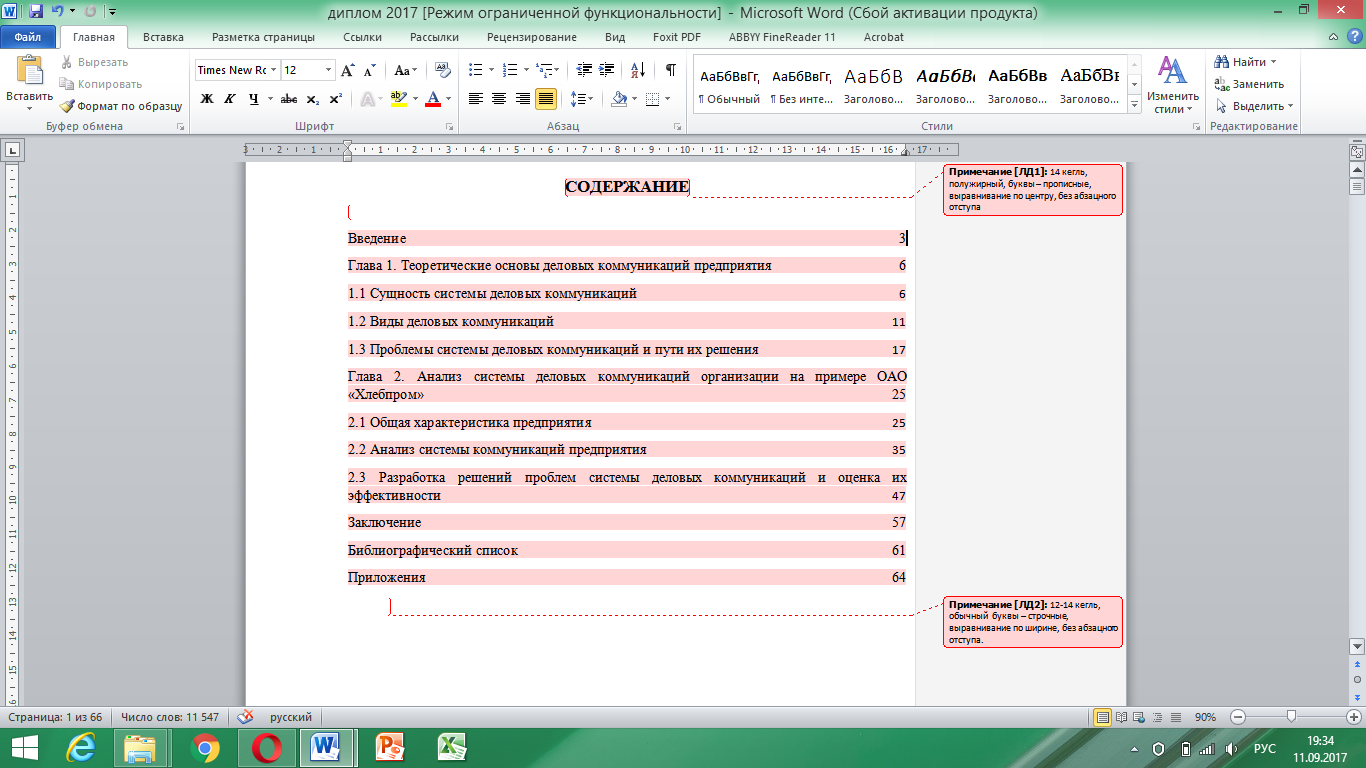 Приложение Ж Пример оформления рисунков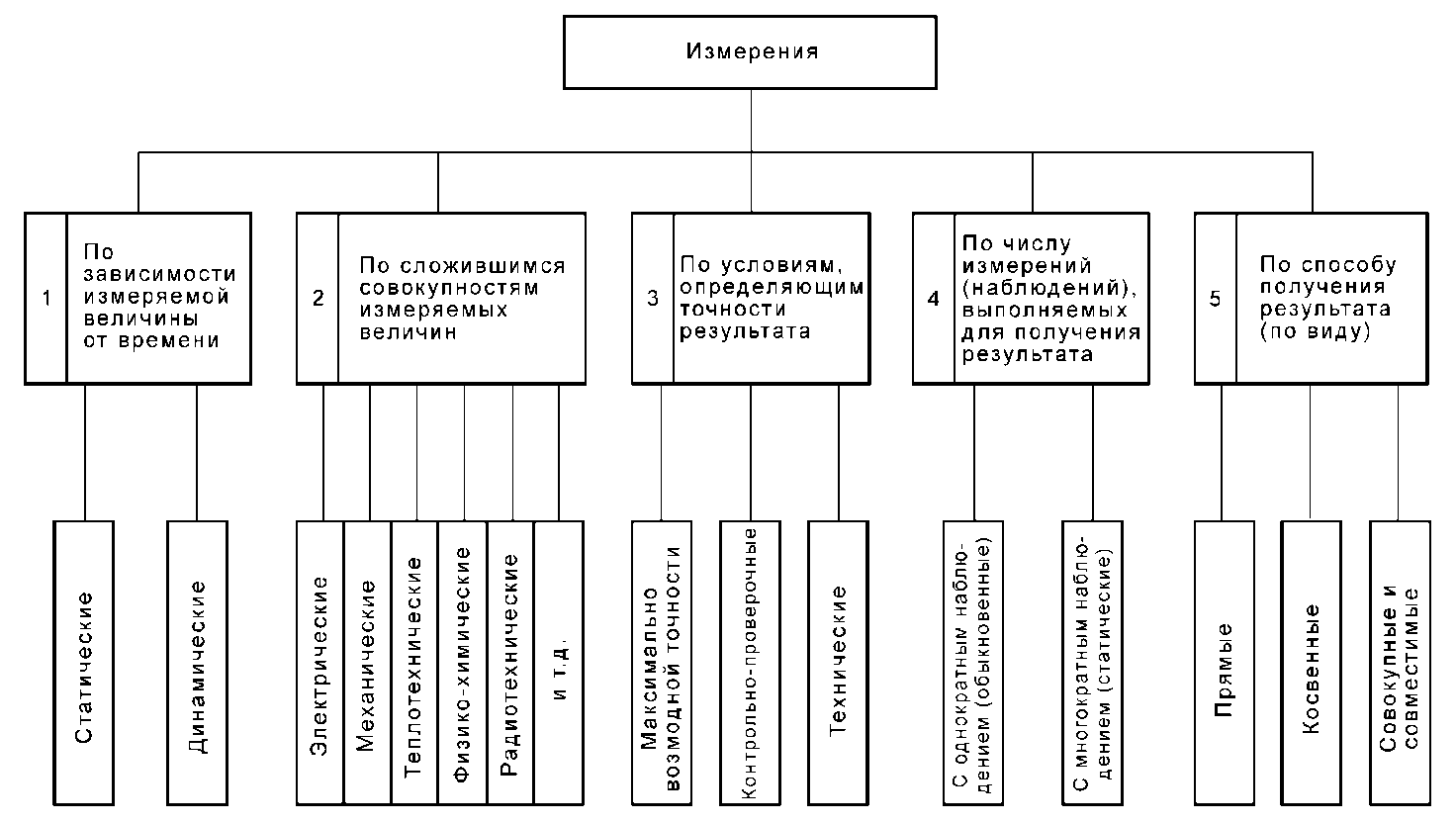 Рисунок 1 – Классификация средств измеренияПриложение И Пример оформления таблицТаблица 4 – Финансовые показатели ООО «N» за 20_-20_ гг.Приложение К Требования к использованию знаков препинания и оформлению выходных  данных в «Списке использованных источников»Оформление списка использованных источниковСПИСОК ИСПОЛЬЗОВАННЫХ ИСТОЧНИКОВКонституция Российской Федерации: принята всенародным голосованием 12 декабря 1993 года. – М.: Эксмо, 2013.– 63 с.О проведении в Российской Федерации года молодежи: указ Президента Российской Федерации от 18.09.2008 г. № 1383 // Вестник образования России. – 2008.–  № 20 (окт.). – С. 13-14.ГОСТ Р 57635-2017/ISO/TS 13811:2015 Туризм и услуги в сфере туризма. Рекомендации по разработке требований охраны окружающей среды для средств размещения. [Электронный ресурс] // Электронный фонд правовой и нормативно – технической документации. – Режим доступа: http:// docs. cntd.ru/search/intellectualГОСТ Р 54605-2011 Туристские услуги. Услуги детского и юношеского туризма. Общие требования [Электронный ресурс] // Электронный фонд правовой и нормативно – технической документации. – Режим доступа: http:// docs. cntd.ru/search/intellectualАриев В.Г. Энциклопедия туриста. – М. : Изд. «Большая российская энциклопедия». – 2015, – 605 с.Гончарова И.В. Маркетинг туризма: учеб. пособие. – М. : Федеральное агентство по туризму, 2014. – 224 c.Дурович А.П. Маркетинговые исследования в туризме : учеб. пособие. – СПб. Питер, 2010. – 384 с. Ильина Е.Н. Туризм – путешествия, создание туристкой фирмы. Агентский бизнес: Учебник для туристких колледжей и вузов. – М. : РАМАТ, 2015. – 265 с. Квартальнов А.В. Туризм: учебник. – М. : Финансы и статистика, 2012. – 320 с. Севастьянова С. А. Региональное планирование развития туризма и гостиничного хозяйства: учебное пособие. – М. : КНОРУС, 2011. – 256 с. Чудновский А.Д. Гостиничный и туристический бизнес. М. : Ассоциация авторов и издателей «Тандем» - изд-во «Эксморс», 2011. – 258 с. Уокер Д. Р.Введение в гостеприимство: учеб. пособие. – М.: Юнити, 2008. – 712 с. Все о туризме. Туристическая библиотека [Электронный ресурс]. – Режим доступа: http: // www. russiatourism. ruНациональный туристический портал [Электронный ресурс]. – Режим доступа: http: // tourlib.netФедеральное агентство по туризму [Электронный ресурс]. – Режим доступа: https:// www.russiatourism.ruФедеральная служба государственной статистики [Электронный ресурс]. – Режим доступа: http://www.gks.ru/ Ugolovnyy kodeks Rossiyskoy Federatsii. Ofitsial'nyy tekst: Kod tekst vosproizvoditsya po sostoyaniyu na 23 sentyabrya 2013 [The Criminal Code of the Russian Federation. Official text: Code text is reproduced as at 23 September 2013]. Moscow, Omega–L, 2013. 193 p. (In Russian)Сокращения в Списке использованных источников приводятся в соответствии с ГОСТ Р 7.0.12-2011 Система стандартов по информации, библиотечному и издательскому делу. Библиографическая запись. Сокращение слов и словосочетаний на русском языке. Общие требования и правила.Приложение ЛФорма отзыва руководителяАвтономная некоммерческая организация профессионального образования «Челябинский колледж Комитент»(АНОПО «Челябинский колледж Комитент»)ОТЗЫВо работе выпускника (Фамилия, Имя, Отчество)Группа _________________________________________________________________________Специальность __________________________________________________________________(код и наименование специальности) Тема ___________________________________________________________________________(наименование темы дипломного проекта (работы))_______________________________________________________________________________________________________________________Оценка дипломного проекта (работы)*не оценивается (трудно оценить)Оценка уровня сформированности общих и профессиональных компетенцийДостоинством (вами) дипломного проекта (работы) является (ются): ____________________________________________________________________________________________________К недостаткам дипломного проекта (работы)  можно отнести:___________________________________________________________________________________________________________Вывод руководителяДипломный проект (работа) может (не может) быть допущена к защите 
и заслуживает оценку _____________________________________________________________                      			 (отлично, хорошо, удовлетворительно, неудовлетворительно)Руководитель ____________________________________________________________________                         						Фамилия, Имя, ОтчествоУченая степень   _________________________________________________________________ Ученое звание___________________________________________________________________Место работы ___________________________________________________________________Должность ______________________________________________________________________    ___  _______________20    г.					 	    _______________											подпись	Приложение  МФорма рецензииРЕЦЕНЗИЯна дипломный проект (работу) обучающегося _____________________________________________________________________________(фамилия, имя, отчество)Группа ________________________________________________________________________Специальность __________________________________________________________________(код и наименование специальности) Тема ___________________________________________________________________________(наименование темы)______________________________________________________________________________________________________________________Дипломный проект (работа) выполнена _____________________________________(указывается соответствие состава и объема работы заданию)Оценка дипломного проекта (работы)*не оценивается (трудно оценить)Оценка уровня сформированности общих и профессиональных компетенцийДостоинством (вами) дипломного проекта (работы) является (ются): __________________________________________________________________________________________________________________________К недостаткам дипломного проекта (работы) можно отнести:_________________________________________________________________________________________________________________________________Вывод рецензентаВ целом дипломного проекта (работы) заслуживает оценку ________________________________________________________________________________                                                                        (отлично, хорошо, удовлетворительно, неудовлетворительно)Рецензент дипломного проекта (работы): ___________________________________ 	__________________	__________________________(должность, наименование организации) 		           (подпись)		          (инициалы, фамилия)________________			        мп          (дата) Приложение Н Нормативные ссылки для оформления дипломного проекта (работы)ГОСТ 7.32-2001 Система стандартов по информации, библиотечному и издательскому делу. Отчет о научно-исследовательской работе; ГОСТ 2.105-95 Единая система конструкторской документации. Общие требования к текстовым документам (введен в действие постановлением Госстандарта РФ от 8 августа 1995 г. N 426);ГОСТ 7.1-2003 Библиографическая запись. Библиографическое описание; ГОСТ 7.82-2001 Библиографическая запись. Библиографическое описание электронных ресурсов;ГОСТ Р 7.0.12-2011 Система стандартов по информации, библиотечному и издательскому делу. Библиографическая запись. Сокращение слов и словосочетаний на русском языке. Общие требования и правилаПриложение ППримерный перечень тем дипломных проектов (работ)Организация кредитования в банке (на примере …) Развитие кредитования юридических лиц в коммерческом банке (на примере …) Развитие кредитования физических лиц в коммерческом банке (на примере …) Современные формы банковского кредитования (на примере ….)Ипотечное кредитование: проблемы и перспективы развития (на примере ….)Потребительское кредитование в коммерческом банке (на примере …)Развитие интернет-технологий в банковской деятельности (на примере …)Развитие операции коммерческого банка с платежными картами (на примере …)Организация расчетно-кассового обслуживания в коммерческом банке (на примере …)Механизм международных расчетов. Роль и ответственность кредитных организаций в их осуществлении (на примере …)Овердрафт как современный способ банковского кредитования (на примере …)Осуществление безналичных платежей с использованием различных форм расчетов (на примере …)Развитие депозитных операций коммерческого банка с юридическими лицами (на примере …)Развитие депозитных операций коммерческого банка с физических лицами (на примере …) Пассивные операции и их роль в деятельности банков (на примере …) Кредитные риски банка и управление ими (на примере …) Оценка кредитоспособности заемщиков-физических лиц (на примере …)Оценка кредитоспособности заемщиков-юридических лиц (на примере …)Система банковского контроля за возвратностью кредитов (на примере …)Операции коммерческого банка с иностранной валютой и драгоценными металлами (на примере …)Операции коммерческого банка с ценными бумагами (на примере …)Обслуживание физических лиц в коммерческом банке (на примере …) Обслуживание юридических лиц в коммерческом банке (на примере …) .Анализ финансовых результатов  и рентабельности коммерческого банка (на примере …)Анализ эффективности управления кредитным портфелем банка (на примере …)Анализ эффективности управления страховым портфелем (на примере …)            ,                                                          (1)где  С – показатель такой-то, ед. изм.;А – 	;В – 	№п/пЭтап выполнения работыСроки выполненияОтметка о выполнении1Выбор темы дипломного проекта (работы)2Подбор и предварительное ознакомление с литературой по избранной теме3Подбор материала, его анализ и обобщение.4Написание текста дипломного проекта (работы), представление первоначального варианта работы руководителю5Доработка дипломного проекта (работы) в соответствии с замечаниями руководителя6Предзащита дипломного проекта (работы) на заседании ЦМК7Доработка дипломного проекта (работы) в соответствии с замечаниями, высказанными на предзащите, окончательное оформление8Получение отзыва руководителя9Получение рецензии, передача завершенной работы, отзыва руководителя на ЦМК10Подготовка к защите (подготовка доклада и раздаточного материала, разработка презентации в MS POWER POINT)11 Защита дипломного проекта (работы).Показатели20_20_Абсолютные измененияОтносительные измененияВыручка тыс. руб.23 56719 879- 3 6880,84Себестоимость тыс. руб.9 8988 7961 1020,89Процент производственных затрат от выручки, %6544- 210,68Прибыль от продаж тыс. руб.13 75911 0832 6760,81Рентабельность продаж, %5856- 20,96Прочие расходы тыс. руб.- 1 645- 1 543 1021,06Прибыль от финансово-хозяйственной деятельности тыс. руб.12 1149 540- 2 5740,79Рентабельность финансово-хозяйственной деятельности, %514830,94Внереализационные  расходы тыс. руб.-1 532- 9805521,56Прибыль до налогообложения тыс. руб.10 5828 5602 0220,81Налог на прибыль тыс. руб.2 1161 712- 4040,81Чистая прибыль тыс. руб.8 4666 848- 1 6180,81Вид источникаПример оформленияПримечания ОПИСАНИЕ ОФИЦИАЛЬНЫХ ИЗДАНИЙ ОПИСАНИЕ ОФИЦИАЛЬНЫХ ИЗДАНИЙ ОПИСАНИЕ ОФИЦИАЛЬНЫХ ИЗДАНИЙ ОПУБЛИКОВАННЫЕКонституция Российской Федерации: принята всенародным голосованием 12 декабря 1993 года. – М.: Эксмо, 2013.– 63 с.Konstitutsiya Rossii: prinyata vsenarodnym golosovaniyem 12 dekabrya 1993 [The Russian Constitution: adopted by popular vote December 12, 1993.]. Moscow, Ex-mo, 2013. 63 p. (In Russian)Уголовный кодекс Российской Федерации. Официальный текст: текст Кодекса приводится по состоянию на 23 сентября 2013 г. – М.: Омега-Л, 2013. – 193 с.Ugolovnyy kodeks Rossiyskoy Federatsii. Ofitsial'nyy tekst: Kod tekst vosproizvoditsya po sostoyaniyu na 23 sentyabrya 2013 [The Criminal Code of the Russian Federation. Official text: Code text is reproduced as at 23 September 2013]. Moscow, Omega–L, 2013. 193 p. (In Russian)О проведении в Российской Федерации года молодежи: указ Президента Российской Федерации от 18.09.2008 г. № 1383 // Вестник образования России. – 2008.–  № 20 (окт.). – С. 13-14.On holding in the Russian Federation, the young people: Presidential Decree of 18.09.2008 № 1383. Vestnik obrazovaniya rossii [Russian Journal of Education]. 2008. no.20. pp. 13-14.НЕОПУБЛИКОВАННЫЕ (ЭЛЕКТРОННЫЕ РЕСУРСЫ)Конституция Российской Федерации: принята всенародным голосованием 12 декабря 1993 года [Электронный ресурс] // СПС «КонсультантПлюс». – Режим доступа: http://www.consultant.ru/cons/cgi/online.cgi?req=doc;base=LAW;n=2875#0Konstitutsiya Rossii: prinyata vsenarodnym golosovaniyem 12 dekabrya 1993 [The Russian Constitution: adopted by popular vote December 12, 1993.]. Available at:http://www.consultant.ru/cons/cgi/online.cgi?req=doc;base=LAW;n=2875#0Уголовный кодекс Российской Федерации от 13.06.1996 N 63-ФЗ (ред. от 19.12.2016) [Электронный ресурс] // СПС «КонсультантПлюс».– Режим доступа: http://www.consultant.ru/document/cons_doc_LAW_10699/ Ugolovnyy kodeks Rossiyskoy Federatsii. Ofitsial'nyy tekst: Kod tekst vosproizvoditsya po sostoyaniyu na 23 sentyabrya 2013 [The Criminal Code of the Russian Federation. Official text: Code text is reproduced as at 23 September 2013]. Available at: http://www.consultant.ru/document/cons_doc_LAW_10699/Аналогично оформляются электронные издания (книги, монографии, учебные пособия, статьи и т.д.)НОРМАТИВНО-ТЕХНИЧЕСКИЕ ДОКУМЕНТЫНОРМАТИВНО-ТЕХНИЧЕСКИЕ ДОКУМЕНТЫНОРМАТИВНО-ТЕХНИЧЕСКИЕ ДОКУМЕНТЫОПУБЛИКОВАННЫЕГОСТ 7.9 – 77. Реферат и аннотация. – Москва: Изд-во стандартов, 1981. – 6 с.State Standard 7.9 – 77. System of standards on information, librarian ship and publishing. Informative abstract and indicative abstract. General requirements. Moscow, Standartinform Publ., 2007. 10 p. (In Russian) ГОСТ 7.53 – 2001. Издания. Международная стандартная нумерация книг. – Минск: Межгос. Совет по стандартизации, метрологии и сертификации; Москва: Изд-во стандартов, 2002. – 3 с.State Standard 7.53 – 2001. Method of measurement. Measurement of flow rate and volume of liquids and gases by means of orifice devices. Moscow, Standartinform Publ., 2007. 10 p. (In Russian)НЕОПУБЛИКОВАННЫЕ (ЭЛЕКТРОННЫЕ РЕСУРСЫ)ГОСТ 23118–2012. Конструкции стальные строительные. Общие технические требования [Электронный ресурс] // Система Кодекс-клиент. – Режим доступа: http://files.stroyinf.ru/data1/6/6549/State Standard 23118–2012. Building steel structures. General specifications. Available at: http://files.stroyinf.ru/data1/6/6549/ (accessed 5February 2011).ОПИСАНИЕ КНИГ, УЧЕБНИКОВ, УЧЕБНЫХ ПОСОБИЙ, МОНОГРАФИЙОПИСАНИЕ КНИГ, УЧЕБНИКОВ, УЧЕБНЫХ ПОСОБИЙ, МОНОГРАФИЙОПИСАНИЕ КНИГ, УЧЕБНИКОВ, УЧЕБНЫХ ПОСОБИЙ, МОНОГРАФИЙКниги одного автораЧалдаева Л.А. Экономика предприятия: учебник для бакалавров. – М.: Юрайт, 2013. –  411 с.Nenashev M.F. Posledneepravitel’stvo SSSR [Last government of the USSR]. Moscow, Krom Publ., 1993. 221 p.Книги двух авторовНехаев Г.А., Захарова И.А. Металлические конструкции в примерах и задачах: учеб. пособие. – М.: Изд-во Ассоциации строительных вузов, 2010. –  144 с.Latyshev V.N., Tribologiyarezaniya. Kn. 1: Friktsionnyeprotsessyprirezaniemetallov [Tribology of Cutting, Vol. 1: Frictional Processes in Metal Cutting]. Ivanovo, IvanovskiiGos. Univ., 2009.Книги трех авторовАкимов А.П., Медведев В.И., Чегулов В.В. Работа колес: монография. – Чебоксары: ЧПИ (ф) МГОУ, 2011.–168 с.Zagurenko A.G., Korotovskikh V.A., Kolesnikov A.A., Timonov A.V., Kardymon D.V. Posledneepravitel’stvo SSSR [Last government of the USSR]. Moscow, Krom Publ., 1993. 221 p.Книги четырех и более авторов Информационно-измерительная техника и электроника: учебник / Г. Г. Раннев [и др.]; под ред. Г. Г. Раннева. –  М.: Академия, 2009.– 512 с.Rannev G.G. (ed.)nformatsionno-izmeritel'naya tekhnika i elektronika: uchebnik [Information and measuring appliances and electronics: the textbook] / G.G. Rannev [et al.]. Moscow, Akademia, 2009. 512 p.Указываются под заглавием (названием) книги. После названия книги, за косой чертой пишется фамилия одного автора и вместо следующих фамилий слово – [и др.].Книги с коллективом авторов или без указания автораАнализ и диагностика финансово-хозяйственной деятельности предприятия: учебник / под ред. В. Я. Позднякова. –  М.: Инфра-М, 2010. – 617 с.Gokhberg L. (ed.) (2002) DialogpoS&TmezhduYevropeyskim SoyuzomiRossiyskoyFederatsii [Dialogue on S&T between the European Union and the Russian Federation]. Moscow-Vienna, CSRS-BIT. 617 p.Указываются под заглавием (названием) книги. За косой чертой пишется фамилия редактора, составителя или другого ответственного лица.ОПИСАНИЕ СТАТЬИ ИЗ ЖУРНАЛАОПИСАНИЕ СТАТЬИ ИЗ ЖУРНАЛАОПИСАНИЕ СТАТЬИ ИЗ ЖУРНАЛАСтатья одного автораЛеденева Г.Л. К вопросу об эволюции в архитектурном творчестве // Промышленное и гражданское строительство. –  2009. –  №3. –  С.31-33.Zagurenko A.G. Technoeconomic optimization of the design of hydraulic fracturing. Neftyanoekhozyaistvo [Oil Industry], 2008, no.11, pp. 54-57. (in Russian)При описании статей из журналов указываются автор статьи, ее название, затем, за двумя косыми чертами указывают название журнала, в котором она опубликована, год, номер, страницы, на которых помещена статья. Статья двух, трех авторовШитов В. Н., Цымбалист О. Ф. Комплексный подход к анализу конкурентоспособности предприятия // Экономический анализ: теория и практика. – 2014. – №13. – С.59-63.Sergeev A., Tereshchenko T. Considering the economical nature of investment agreement when deciding practical issues (on example of the lease agreement) Pravo [Law], V. 1, I. 4, pp. 219-223. (in Russian) При описании статей из журналов указываются автор статьи, ее название, затем, за двумя косыми чертами указывают название журнала, в котором она опубликована, год, номер, страницы, на которых помещена статья.Статья четырех и более авторов:Опыт применения специальных технологий производства работ по устройству ограждающих конструкций котлованов / С. С. Зуев [и др.] // Промышленное и гражданское строительство.– 2009.– № 3.– С. 49-50.ZagurenkoA.G., KorotovskikhV.A., KolesnikovA.A., Timonov A.V., Kardymon D.V. Technoeconomic optimization of the design of hydraulic fracturing. Neftyanoekhozyaistvo [Oil Industry], 2008, no.11, pp. 54-57. (in Russian)При описании статей из журналов указываются автор статьи, ее название, затем, за двумя косыми чертами указывают название журнала, в котором она опубликована, год, номер, страницы, на которых помещена статья.СТАТЬЯ ИЗ ЭЛЕКТРОННОГО ЖУРНАЛАКраснов И. С. Методологические аспекты здорового образа жизни россиян [Электронный ресурс] // Физическая культура: науч.-метод. журн. – 2013.– №2. – Режим доступа: http://bmsi.ru/doc/1225d359-5faf-4ea4-8b5e-34eda2c77cafSwaminathan V., Lepkoswka-White E., Rao B.P. Browsers or buyers in cyberspace? An investigation of electronic factors influencing electronic exchange. Zhurnal komp'yuterno-oposredovannoy kommunikatsii [Journal of Computer-Mediated Communication], 1999, vol. 5, no. 2. Available at: http://www.ascusc.org/jcmc/vol5/issue2/ (Accessed 28 April 2011).ОПИСАНИЕ ЭЛЕКТРОННЫХ РЕСУРСОВОПИСАНИЕ ЭЛЕКТРОННЫХ РЕСУРСОВОПИСАНИЕ ЭЛЕКТРОННЫХ РЕСУРСОВНа локальных носителях Даль В. И. Толковый словарь живого великого языка Владимира Даля [Электронный ресурс] / В. И. Даль; подгот. по 2-му печ. изд. 1880–1882 гг. – Электрон. дан. – М.: АСТ, 1998. – 1 электрон. опт. диск (CD-ROM).Dal V.I. Explanatory Dictionary of the language of the great Vladimir Dal [Computer file] / V.I. Dal. - Computer data. Moscow. AST. 1999. - 1 CD-ROM. Сайты Фундаментальная электронная библиотека [Электронный ресурс]. – Режим доступа: http://resource.ruThe Fundamental Digital Library. Available at: http://resource.ruНаучная электронная библиотека РусАрх [Электронный ресурс]. – Режим доступа: http://rusarch.ruElectronic Research Library on the history of ancient architecture. Available at: http://rusarch.ruРусско-Британский Институт Управления [Электронный ресурс]. – Режим доступа: http://www.rbiu.ruRussian-British Institute of Management. Available at: http://www.rbiu.ru№ п/пПоказателиОценкиОценкиОценкиОценкиОценки№ п/пПоказателиОтличноХорошоУдовлетворительноНеудовлетворительно*1.Актуальность тематики работы2.Соответствие дипломного проекта (работы)  заявленной теме и заданию3.Корректность постановки цели и задач работы 4.Полнота обзора научной литературы5.Знание и использование основных понятий и терминов 6.Умение применять теоретические знания для решения практических задач7.Способность решать стандартные и нестандартные профессиональные задачи8.Ясность, четкость, последовательность и обоснованность изложения материала9.Обоснованность выводов и предложений10.Качество оформления работы (общий уровень грамотности, язык и стиль изложения, оформление работы соответствует стандартам)11.Практическая ценность принятых в работе решений12.Список использованных источников: количество, наличие современных изданий, оформление в соответствии с требованиями стандарта13.…Формируемые компетенции при подготовки дипломного проекта (работы)Уровень сформированности компетенций Уровень сформированности компетенций Уровень сформированности компетенций Уровень сформированности компетенций Формируемые компетенции при подготовки дипломного проекта (работы)ВысокийСреднийНизкийНе сформированы 1.Общие компетенции (ОК 1 – ОК…)2. Профессиональные компетенции (ПК 1.1 – ПК….)№ п/пПоказателиОценкиОценкиОценкиОценкиОценки№ п/пПоказателиОтличноХорошоУдовлетворительноНеудовлетворительно*1.Актуальность тематики работы2.Соответствие дипломного проекта (работы)  заявленной теме 3.Корректность постановки цели и задач работы 4.Полнота обзора литературы5.Знание и использование основных понятий 
и терминов 6.Умение применять теоретические знания для решения практических задач7.Способность решать стандартные 
и нестандартные профессиональные задачи8.Ясность, четкость, последовательность 
и обоснованность изложения материала9.Обоснованность выводов и предложений10.Качество оформления работы (общий уровень грамотности, язык и стиль изложения, оформление работы соответствует стандартам)11.Практическая ценность принятых в работе решений12.Список использованных источников: количество, наличие современных изданий, оформление в соответствии с требованиями стандарта13.…Формируемые компетенции при подготовки Уровень сформированности компетенций Уровень сформированности компетенций Уровень сформированности компетенций Уровень сформированности компетенций Формируемые компетенции при подготовки ВысокийСреднийНизкийНе сформированы 1.Общие компетенции (ОК 1 – ОК…)2. Профессиональные компетенции (ПК 1.1 – ПК….)